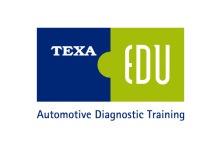 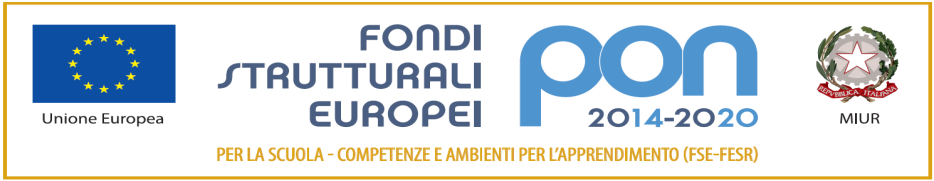 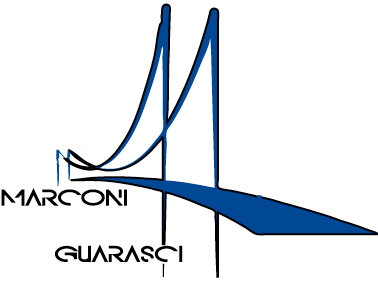 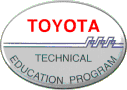        I.I.S. IPSIA“Marconi” Cosenza LS-ITE “Guarasci” RoglianoSEDE: Cosenza IPSIA Diurno e Corso SeraleSEDE: Montalto Uffugo  IPSIA – ITI (Chimica Ambientale)SEDE: Rogliano  Liceo  Scientifico –  Ist. Tec. EconomicoProt. n   4043  / C07                                                                                      Cosenza 23 settembre 2020Circolare n.14                                                                            Albo sito WEBIL DIRIGENTE SCOLASTICOVISTO Ordinanza Ministeriale n. 60 del 17/07/2020;VISTA la nota MIUR n 1599 del 11/09/2020;VISATA la nota dell’ ATP di Cosenza n 7083 del 19/09/2020DECRETALa pubblicazione  sul sito dell’Istituto la pubblicazione in data odierna delle graduatorie d’Istituto personale docente II e III fascia biennio 2020/2021 e 2021/2022.                                                                                                  IL DIRIGENTE SCOLASTICO                                                                                                 Dott.ssa Maria Saveria VELTRI                                                                                                                                                           Firma autografa sostituita a mezzo                                                                                                                                                     ai sensi dell’art. 3 comma 2 del d.Lvo n.39/93                                                                  Via degli Stadi, snc 87100 COSENZA Tel. 0984.481317 -  Fax  0984 38804 Codice Fiscale  98104070788 - Codice Meccanografico  CSIS073004  Codice Fatt. UFPA4M  e-mail: csis073004@istruzione.it - PEC: csis073004@pec.istruzione.it - sito web:  www.iismarconiguarasci.gov.it